	NSSE Data User’s Guide: Worksheet #2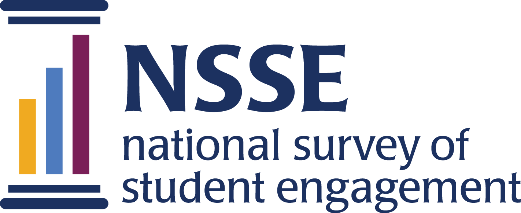 	Predict Your ResultsWhat do you know about your students? Because beliefs and assumptions play a role in shaping expectations and actions, it is helpful to account for them when trying to understand the undergraduate experience. Items from NSSE Question #1 are in the table below. Modify this table to include a dozen or so items of interest to your institution.In the “Predict” column record whether you believe this is a strength – something your students do frequently – by adding a plus sign (+). If it is something your students do a fair amount add an equal sign (=), and if it is something do less often or infrequently add a minus sign (–). Under “Prefer” indicate the level of your preference for students’ engagement in this experience.Under “Actual” write the result for that item from the Frequency and Statistical Comparisons report by summing the percentages of ‘often’ and ‘very often’, or ‘very much’ and ‘quite a bit’, or other appropriate combinations. Examine the gaps between students’ actual responses and faculty and staff predictions and preferences as a catalyst for group discussion about the quality of the student experience.Items from Survey Question #1   
[Modify this table to include a dozen or so items of interest to your institution.]Items from Survey Question #1   
[Modify this table to include a dozen or so items of interest to your institution.]Items from Survey Question #1   
[Modify this table to include a dozen or so items of interest to your institution.]Items from Survey Question #1   
[Modify this table to include a dozen or so items of interest to your institution.]1. During the current school year, about how often have you done the following?
Response options: Very often, Often, Sometimes, Never PredictPreferActual %a. Asked questions or contributed to course discussions in other ways b. Prepared two or more drafts of a paper or assignment before turning it inc. Come to class without completing readings or assignments d. Attended an art exhibit, play or other arts performance (dance, music, etc.) e. Asked another student to help you understand course material f. Explained course material to one or more students g. Prepared for exams by discussing or working through course material with other students h. Worked with other students on course projects or assignments i. Gave a course presentation 